Grönt godis i glasTill 2 glas behöver du:3 dl kokosvatten1 avokado1 st. moget päron1 näve romansalladSmaksätt med lite kanel och stevia.Mixa alla ingredienser och njut - härligt drömgott!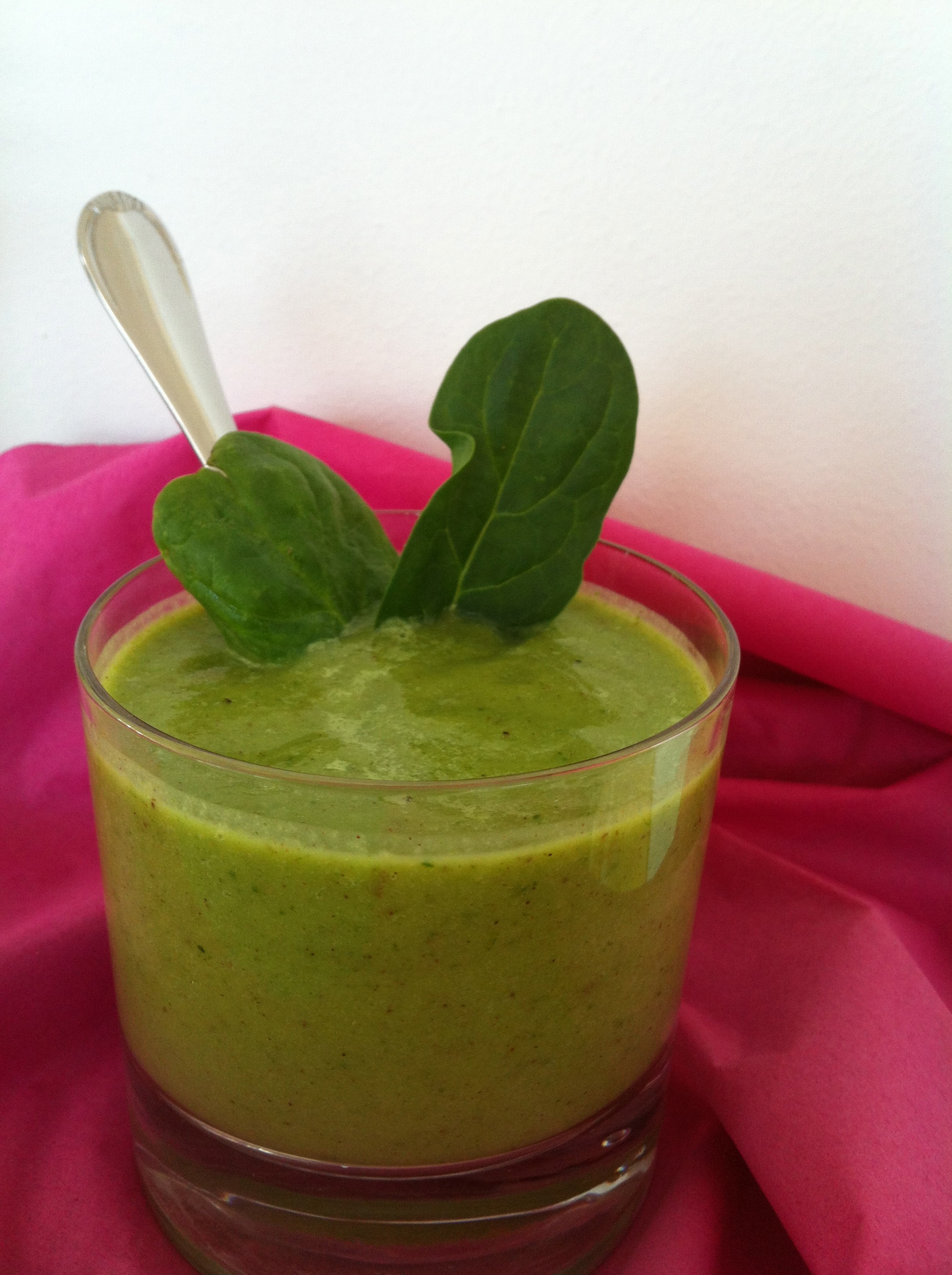 